2015 Annual Historic East Village (HEV) Meeting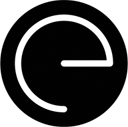 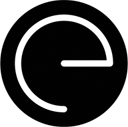 Monday, June 15, 2015:  5:30-6:30pm Greater Des Moines Botanical Garden, 909 Robert Ray Drive, Des Moines, Iowa Annual Meeting AgendaDoors Open (Beverages available)				5:00 p.m.	
Convene Meeting						5:30 p.m.Welcome/ Introduction	s					5:30 - 5:35 p.m.Board Members Present:Andy McCoy (Secretary) Colleen MacRae (President) Mark Tezak (Vice President)Josh Garrett Tyler Wyngarden Ashley Holter Carol Wyckoff (Treasurer) Chris LoRang Ryan BomerSam Erickson Board Members Not Present:Keith Snow Brad Willemsen At least 25 HEV members were present which according to HEV by-laws met the standard for board election.Approve Prior Year’s Minutes/Treasurer ReportAshley Holter moved to approve prior year’s annual meeting minutes and treasurer’s report.  Chris LoRang seconded.  Motion carried.Presentation of Board Candidates				5:35 - 5:55 p.m.  Phil BubbAshley HolterKelli HuerterDerek JohnsonChris LoRangCasey PetrashekCarol WyckoffVoting								5:55 - 6:00 p.m.Tabulation							6:00 - 6:20 p.m.Summary of 2014-15 Activities					6:00 - 6:20 p.m.Presentation of New Directors					6:20 – 6:25 p.m.Phil BubbAshley HolterDerek JohnsonChris LoRangCasey PetrashekCarol WyckoffAdjournment of Annual Meeting				6:30 p.m.HEV June Monthly Board Meeting				6:30 - 7:30 p.m.Next HEV Monthly Board of Directors Meeting Date – July 20th, 2015